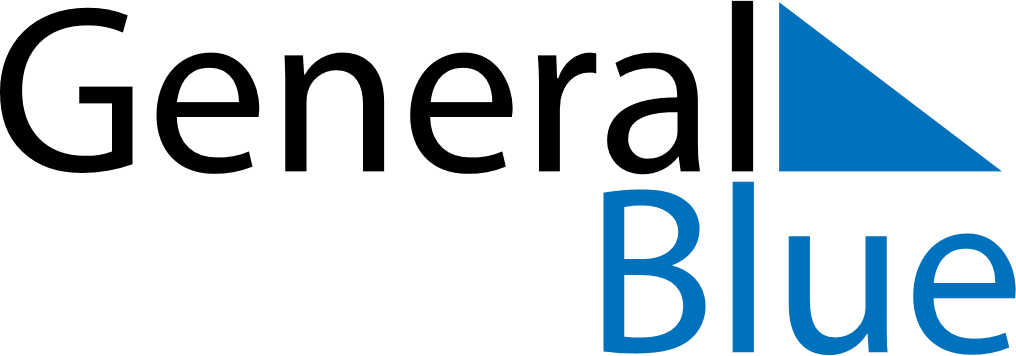 December 2024December 2024December 2024December 2024December 2024December 2024Salihorsk, Minsk, BelarusSalihorsk, Minsk, BelarusSalihorsk, Minsk, BelarusSalihorsk, Minsk, BelarusSalihorsk, Minsk, BelarusSalihorsk, Minsk, BelarusSunday Monday Tuesday Wednesday Thursday Friday Saturday 1 2 3 4 5 6 7 Sunrise: 8:59 AM Sunset: 4:58 PM Daylight: 7 hours and 58 minutes. Sunrise: 9:00 AM Sunset: 4:57 PM Daylight: 7 hours and 56 minutes. Sunrise: 9:02 AM Sunset: 4:57 PM Daylight: 7 hours and 54 minutes. Sunrise: 9:03 AM Sunset: 4:56 PM Daylight: 7 hours and 52 minutes. Sunrise: 9:04 AM Sunset: 4:55 PM Daylight: 7 hours and 51 minutes. Sunrise: 9:06 AM Sunset: 4:55 PM Daylight: 7 hours and 49 minutes. Sunrise: 9:07 AM Sunset: 4:55 PM Daylight: 7 hours and 47 minutes. 8 9 10 11 12 13 14 Sunrise: 9:08 AM Sunset: 4:54 PM Daylight: 7 hours and 46 minutes. Sunrise: 9:09 AM Sunset: 4:54 PM Daylight: 7 hours and 44 minutes. Sunrise: 9:10 AM Sunset: 4:54 PM Daylight: 7 hours and 43 minutes. Sunrise: 9:12 AM Sunset: 4:54 PM Daylight: 7 hours and 42 minutes. Sunrise: 9:13 AM Sunset: 4:54 PM Daylight: 7 hours and 41 minutes. Sunrise: 9:14 AM Sunset: 4:54 PM Daylight: 7 hours and 40 minutes. Sunrise: 9:14 AM Sunset: 4:54 PM Daylight: 7 hours and 39 minutes. 15 16 17 18 19 20 21 Sunrise: 9:15 AM Sunset: 4:54 PM Daylight: 7 hours and 38 minutes. Sunrise: 9:16 AM Sunset: 4:54 PM Daylight: 7 hours and 37 minutes. Sunrise: 9:17 AM Sunset: 4:54 PM Daylight: 7 hours and 37 minutes. Sunrise: 9:18 AM Sunset: 4:54 PM Daylight: 7 hours and 36 minutes. Sunrise: 9:18 AM Sunset: 4:55 PM Daylight: 7 hours and 36 minutes. Sunrise: 9:19 AM Sunset: 4:55 PM Daylight: 7 hours and 36 minutes. Sunrise: 9:19 AM Sunset: 4:55 PM Daylight: 7 hours and 35 minutes. 22 23 24 25 26 27 28 Sunrise: 9:20 AM Sunset: 4:56 PM Daylight: 7 hours and 35 minutes. Sunrise: 9:20 AM Sunset: 4:56 PM Daylight: 7 hours and 36 minutes. Sunrise: 9:21 AM Sunset: 4:57 PM Daylight: 7 hours and 36 minutes. Sunrise: 9:21 AM Sunset: 4:58 PM Daylight: 7 hours and 36 minutes. Sunrise: 9:21 AM Sunset: 4:58 PM Daylight: 7 hours and 37 minutes. Sunrise: 9:21 AM Sunset: 4:59 PM Daylight: 7 hours and 37 minutes. Sunrise: 9:22 AM Sunset: 5:00 PM Daylight: 7 hours and 38 minutes. 29 30 31 Sunrise: 9:22 AM Sunset: 5:01 PM Daylight: 7 hours and 39 minutes. Sunrise: 9:22 AM Sunset: 5:02 PM Daylight: 7 hours and 40 minutes. Sunrise: 9:22 AM Sunset: 5:03 PM Daylight: 7 hours and 41 minutes. 